VIAGEM ORGANIZADA PARA:Nome : ____________________________________________________________Empresa :___________________________________________________________Morada : ___________________________________________________________Nº Contribuinte: ___________________   Telef.____________________________Telemóvel: _______________ E-mail: ___________________________________Localidade : _______________________  C. Postal: _________________________Acompanhantes : 1. __________________________________________________                                2. __________________________________________________PRETENDO RESERVAR ___ LUGARES  VIAGEM 1 – 25 a 30 Maio  VIAGEM 2 – 23 a 30 Maio  VIAGEM 3 – 25 de Maio  a 01 de Junho  VIAGEM 4 – 23 de Maio a 01 de Junho   VIAGEM 5 – 25 de Maio a 03 de Junho  VIAGEM 6 – 23 de Maio a 03 de JunhoAssinatura: ______________________ _________  Data: ___/____/_____As inscrições e o pagamento deverão ser enviados para:BEST TRAVEL ALVALADETIME2TRAVEL – Viagens e Turismo, LdaRua José D'Esaguy, 6 C1700-267 LISBOANIPC: 508 457 220Tel:(+351) 218 427 040Fax:(+351) 218 427 049E-mail: alvalade@besttravel.pt FORMAS DE PAGAMENTO:Cheque à ordem de TIME2TRAVEL – Viagens e Turismo, LdaOuTransferência Bancária:Para a nossa conta do BES em nome de Time2Travel, nº 0007 00000040898857023OuDepósito em Conta:Para a nossa conta do BES em nome de Time2Travel, nº 000408988570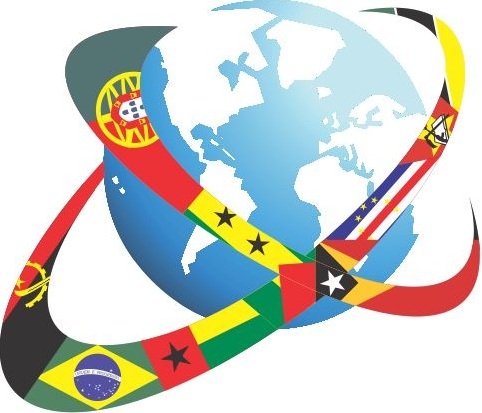 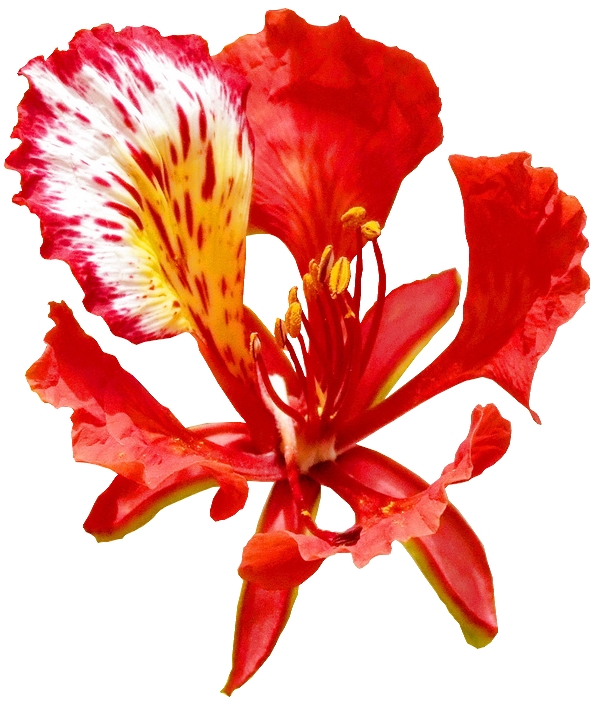 11º Simpósio de Hidráulica e Recursos Hídricos dos Países de Expressão Portuguesa (SILUSBA)VII Congresso sobre Planeamento e Gestão de Zonas Costeiras dos Países de Expressão PortuguesaMaputo, 27 a 30 de Maio de 2013